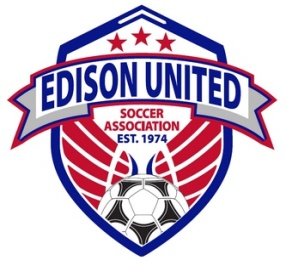 Soccer Sponsorship FormCheck Off Your Selection:Company Name:______________________________________________________________________Address:_____________________________________________________________________________City:_______________________________________  State:__________________  Zip:______________Contact Person:________________________________________________________________________Phone: (______)____________________________  Email:_____________________________________Website Link Address:_____________________________________________________________________________________ Please provide a copy of your logo or name that you would like on the shirts. banners, etc to:  eusa@edisonunitedsoccer.com .  If logo, please send in a .ai or .eps format. Mail form, logo/name & payment to:  Edison United Soccer Association
                                                                     P.O. Box 394
                                                                     Edison, NJ 08818
                                                                     Attn:  Sponsor Make all checks payable to Edison United Soccer Association or EUSA.Thank you for supporting our community’s youth in the game of soccer.
Your Support is GREATLY appreciated!Academy Sponsor$150,000Pre-Academy Sponsor$  75,000Golden Goal Sponsor$    7,500Striker Sponsor$    5,000Hat Trick Sponsor$    1,000Defender Sponsor$       750Banner Sponsor$       500Player Plaque Sponsor$       250Soccer Scholarship Fund Donation$       150